Supplementary MaterialSupplementary DataSupplementary Figures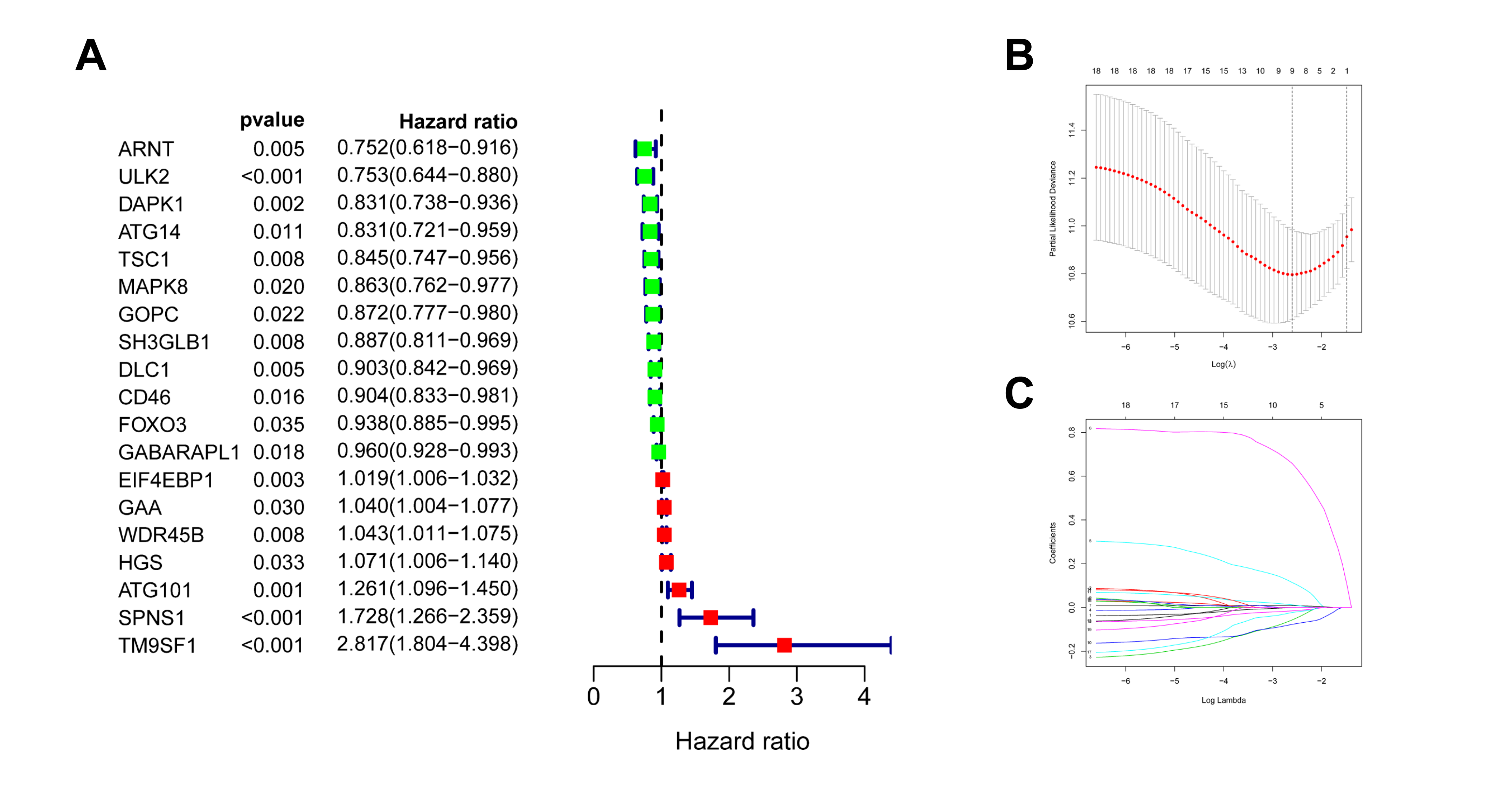 Supplementary Figure 1. Univariate Cox and LASSO Cox survival analyses for the ARGs in cohort 1. (A) Univariate Cox survival analyses for the differentially expressed and survival-related ARGs. (B,C) LASSO Cox analysis identified nine ARGs with the best prognostic value in cohort 1.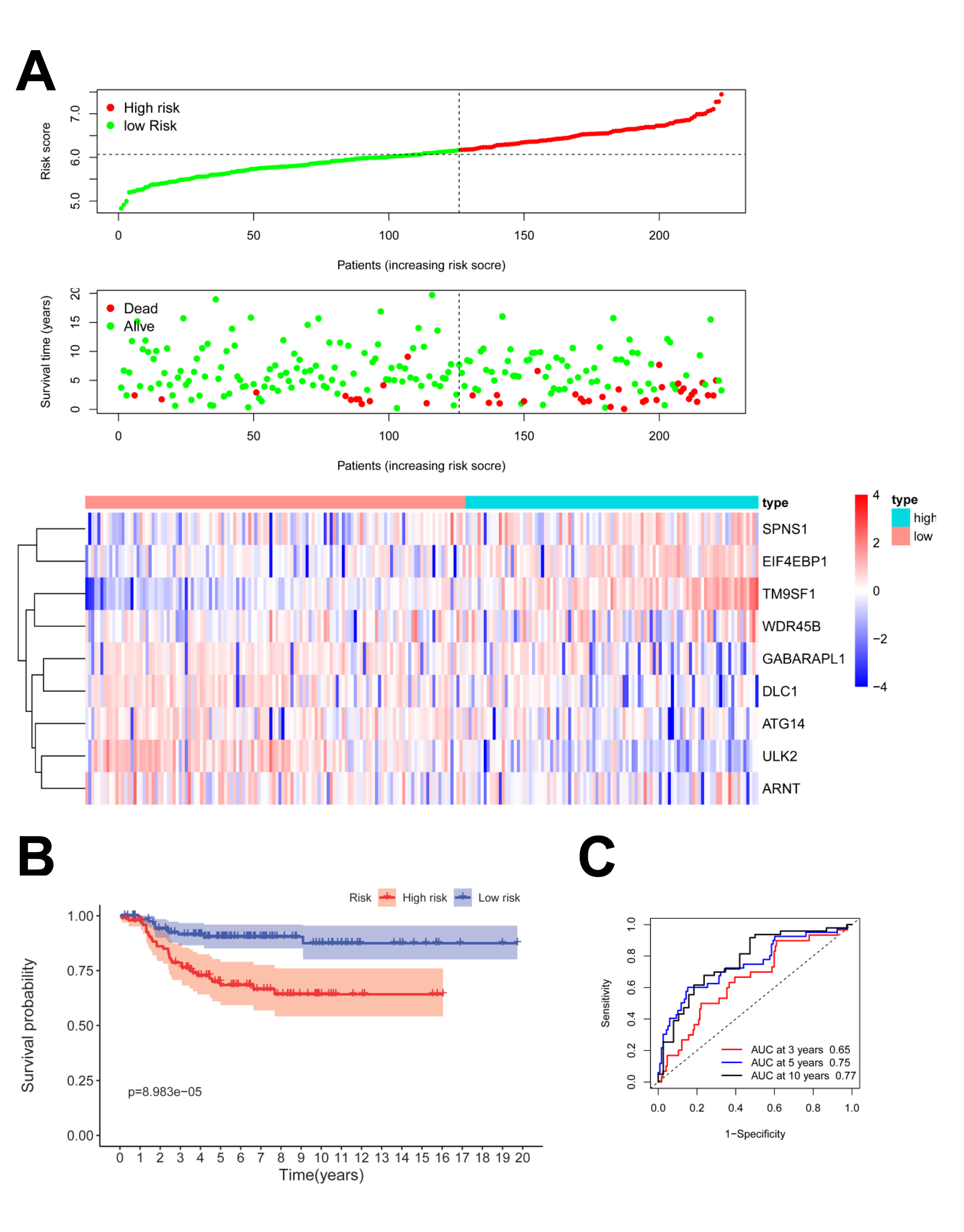 Supplementary Figure 2. The ARG signature risk score for neuroblastoma in cohort 3. (A) The distribution of risk scores, survival status of each patient, and heatmap of ARGs expression pattern in cohort 3. (B) Kalpan-Meier survival curve for OS of patients in the low risk group and high risk group for cohort 3. (C) Time-dependent ROC curves for the prognostic value of the ARG signature in cohort 3. 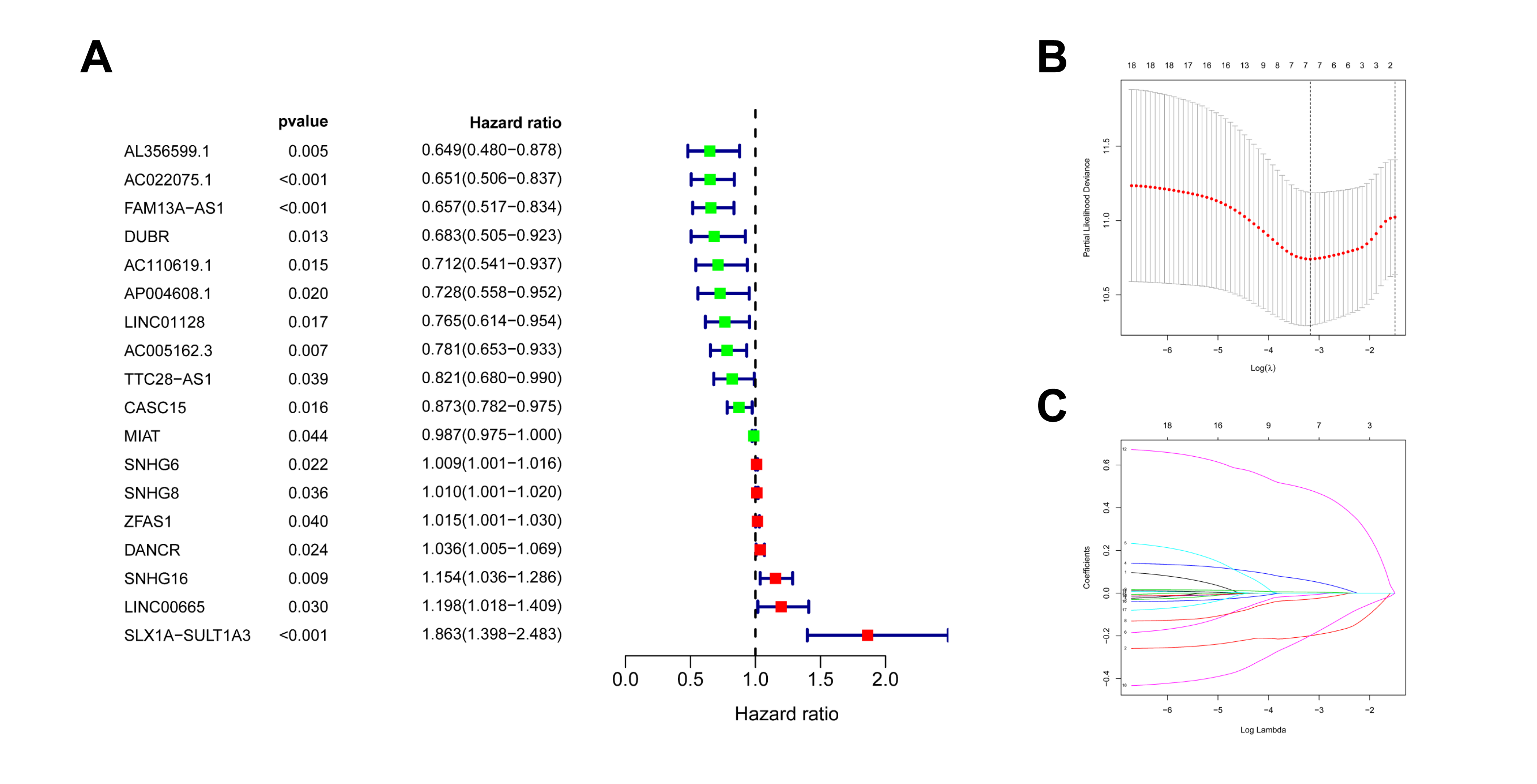 Supplementary Figure 3. Univariate Cox and LASSO Cox survival analyses for the autophagy-related lncRNAs in cohort 1. (A) Univariate Cox survival analyses for the survival-related lncRNAs. (B,C) LASSO Cox analysis identified seven lncRNAs with the best prognostic value in cohort 1.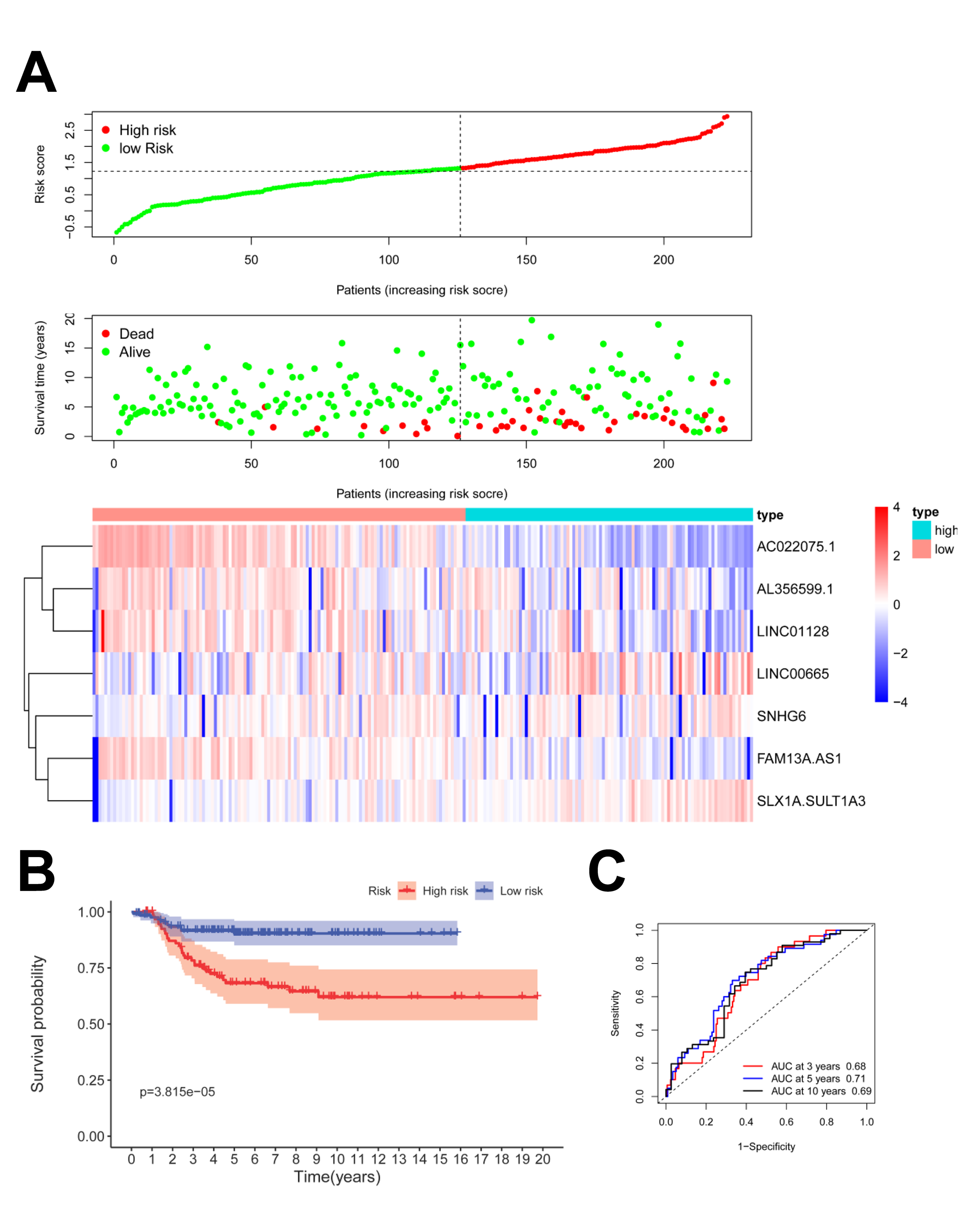 Supplementary Figure 4. The autophagy-related lncRNA signature risk score for neuroblastoma in cohort 3. (A) The distribution of risk scores, survival status of each patient, and heatmap of ARGs expression pattern in cohort 3. (B) Kaplan-Meier survival curve for OS of patients in the low risk group and high risk group for cohort 3. (C) Time-dependent ROC curves for the prognostic value of the lncRNA signature in cohort 3. 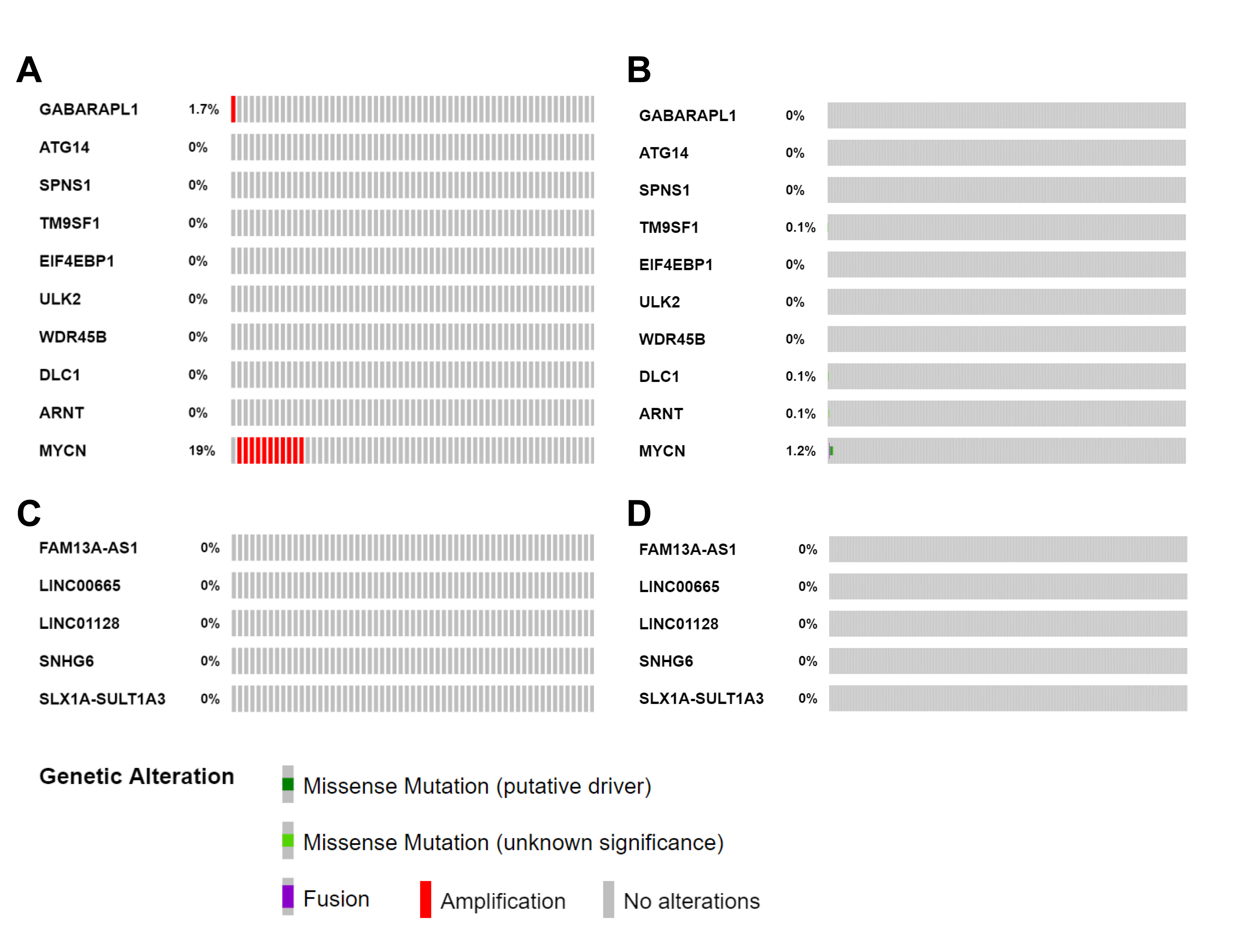 Supplementary Figure 5. Genetic alterations of the ARGs and lncRNAs in neuroblastoma. (A) Gene copy number alteration data of the ARGs in 59 NB cases. (B) Gene mutation data of the ARGs in 755 NB cases.  (C) Gene copy number alteration data of the lncRNAs in 59 NB cases. (D) Gene mutation data of the lncRNAs in 755 NB cases. Supplementary TableSupplementary Table 1. The clinical characteristics of the three cohorts.Supplementary Table 2. The ARGs in the prognostic signature.Supplementary Table 3. The autophagy-related lncRNAs in the prognostic signature.No. of cohort 1 (%)No. of cohort 2 (%)No. of cohort 3 (%)Age< 18 m29 (19.0%)300 (60.2%)103 (46.2%)≥ 18 m124 (81.0%)198 (39.8%)120 (53.8%)Gender  Male89 (58.2%)287 (57.6%)-  Female64 (41.8%)211 (42.4%)-MYCN statusNon-amplified121 (79.1%)401 (80.5%)176 (78.9%)Amplified31 (20.3%)92 (18.5%)46 (20.6%)RiskLow27 (17.6%)322 (64.7%)-High126 (82.4%)176 (35.3%)-INSS Stage10121 (24.3%)29 (13.0%)21 (0.7%)78 (15.7%)39 (17.5%)36 (3.9%)63 (12.7%)36 (16.1%)4125 (81.7%)183 (36.7%)89 (39.9%)4S21 (13.7%)53 (10.6%)30 (13.5%)Vital statusDead77 (50.3%)105 (21.1%)42 (18.8%)Alive76 (49.7%)393 (78.9%)181 (81.2%)Gene SymbolOfficial Full NameEnsemble IDLocationLog2FCFDRULK2unc-51 like autophagy activating kinase 2ENSG0000008329017p11.2-1.021.16651E-06DLC1DLC1 Rho GTPase activating proteinENSG000001647418p22-0.951.75394E-06GABARAPL1GABA type A receptor associated protein like 1ENSG0000013911212p13.2-0.680.001463328ATG14autophagy related 14ENSG0000012677514q22.3-0.560.000565624ARNTaryl hydrocarbon receptor nuclear translocatorENSG000001434371q21.3-0.522.03073E-05SPNS1sphingolipid transporter 1 (putative)ENSG0000016968216p11.20.520.005034856WDR45BWD repeat domain 45BENSG0000014158017q25.30.580.00016204EIF4EBP1eukaryotic translation initiation factor 4E binding protein 1ENSG000001878408p11.230.610.026991444TM9SF1transmembrane 9 superfamily member 1ENSG0000010092614q120.811.09317E-06Gene SymbolOfficial Full NameEnsemble IDLocationLINC01128long intergenic non-protein coding RNA 1128ENSG000002287941p36.33AL356599.1 (FBXO30-DT)FBXO30 divergent transcriptENSG000002356526q24.3FAM13A-AS1FAM13A antisense RNA 1ENSG000002480194q22.1AC022075.1 (KLRK1-AS1)KLRK1 antisense RNA 1ENSG0000024564812p13.2SLX1A-SULT1A3SLX1A-SULT1A3 readthroughENSG0000021359916p11.2LINC00665long intergenic non-protein coding RNA 665ENSG0000023267719q13.12SNHG6small nucleolar RNA host gene 6ENSG000002459108q13.1